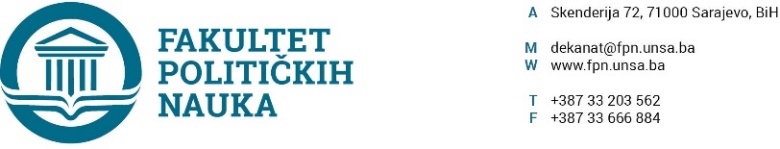 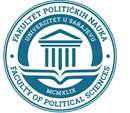 Sarajevo, 26.02.2024. godineDvadesetisedma vanredna elektronska sjednica Vijeća Fakulteta održana je dana 26.02.2024. godine, sa početkom u 10 sati. Period izjašnjavanja po dostavljenim materijalima bio je od 10:00 do 13:00 sati.Za predloženi dnevni red glasalo je 48 članova Vijeća i to: Prof.dr. Mustafa Sefo, prof.dr. Ehlimana Spahić, prof.dr. Zlatan Bajramović, prof.dr. Haris Cerić, v.asst. Osman Sušić, prof.dr. Nerzuk Ćurak, prof.dr. Mirza Emirhafizović, prof.dr. Elmir Sadiković, prof.dr. Vlado Azinović, asst. Amina Vatreš, prof.dr. Sead Turčalo, doc.dr. Samir Forić, prof.dr. Nermina Mujagić, doc.dr. Veldin Kadić, doc.dr. Enita Čustović, prof.dr. Sabira Gadžo-Šašić, prof.dr. Sanela Bašić, prof.dr. Belma Buljubašić, asst. Fatima Mahmutović, doc.dr. Anida Dudić-Sijamija, prof.dr. Elvis Fejzić, prof.dr. Dževad Termiz, prof.dr. Selmo Cikotić, prof.dr. Nedreta Šerić, prof.dr. Mirza Smajić, doc.dr. Abdel Alibegović, prof.dr. Borjana Miković, prof.dr. Merima Čamo, prof.dr. Irena Praskač-Salčin, doc.dr. Nina Babić, prof.dr. Sarina Bakić, prof.dr. Amer Osmić, prof.dr. Sanela Šadić, doc.dr. Jelena Brkić-Šmigoc, prof.dr. Lejla Turčilo, prof.dr. Hamza Karčić, prof.dr. Zarije Seizović, prof.dr. Valida Repovac Nikšić, doc.dr. Lamija Silajdžić, prof.dr. Nedžma Džananović Miraščija, prof.dr. Dino Abazović, asst. Selma Alispahić, prof.dr. Amila Šljivo-Grbo, prof.dr. Fahira Fejzić-Čengić, doc.dr. Elma Huruz Memović, prof.dr. Suad Kurtćehajić, predstavnica stručnog osoblja Anisa Bihorac, predstavnik studenata Muedib Šahinović.Dnevni red je jednoglasno usvojen kako slijedi: PRIJEDLOG DNEVNOG REDA:1.	Usvajanje zapisnika sa sjednica  Vijeća Fakulteta održane 13.02.2024. godine; 2.	Usvajanje prijedloga Odluke o obaveznoj literaturi za ljetni semestar studijske 2023/2024. godine;3.	Usvajanje prijedloga Odluke o načinu polaganja ispita i strukturi bodova za ljetni semestar studijske 2023/2024. godine;4.	Usvajanje prijedloga Odluke o terminima konsultacija za ljetni semestar studijske 2023/2024. godine; 5.	Usvajanje Odluke o izmjeni plana pokrivenosti nastave na odsjeku Politologija;6.	Tekuća pitanjaTok sjednice:Ad 1.  Usvajanje zapisnika sa sjednica  Vijeća Fakulteta održane 13.02.2024. godine.Za tačku 1. glasalo je 48 članova Vijeća fakulteta. Zapisnik je usvojen jednoglasno. Ad 2. Usvajanje prijedloga Odluke o obaveznoj literaturi za ljetni semestar studijske 2023/2024. godine.Za tačku 2. glasalo je 48 članova Vijeća fakulteta. Odluka je usvojena jednoglasno.Ad 3. Usvajanje prijedloga Odluke o načinu polaganja ispita i strukturi bodova za ljetni semestar studijske 2023/2024. godine.Za tačku 3. glasalo je 48 članova Vijeća fakulteta. Odluka je usvojena jednoglasno.Ad 4.  Usvajanje prijedloga Odluke o terminima konsultacija za ljetni semestar studijske 2023/2024. godine.Za tačku 4. glasalo je 48 članova Vijeća fakulteta. Odluka je usvojena jednoglasno.Ad 5. Usvajanje Odluke o izmjeni plana pokrivenosti nastave na odsjeku Politologija.Za tačku 5. glasalo je 48 članova Vijeća fakulteta. Odluka je usvojena jednoglasno.Sjednica završena u  13:00 sati.          Zapisničar                                                                                                   DEKAN _____________________                                                                                                 _______________________         Hakalović Melisa                                                                                     Prof.dr. Sead Turčalo